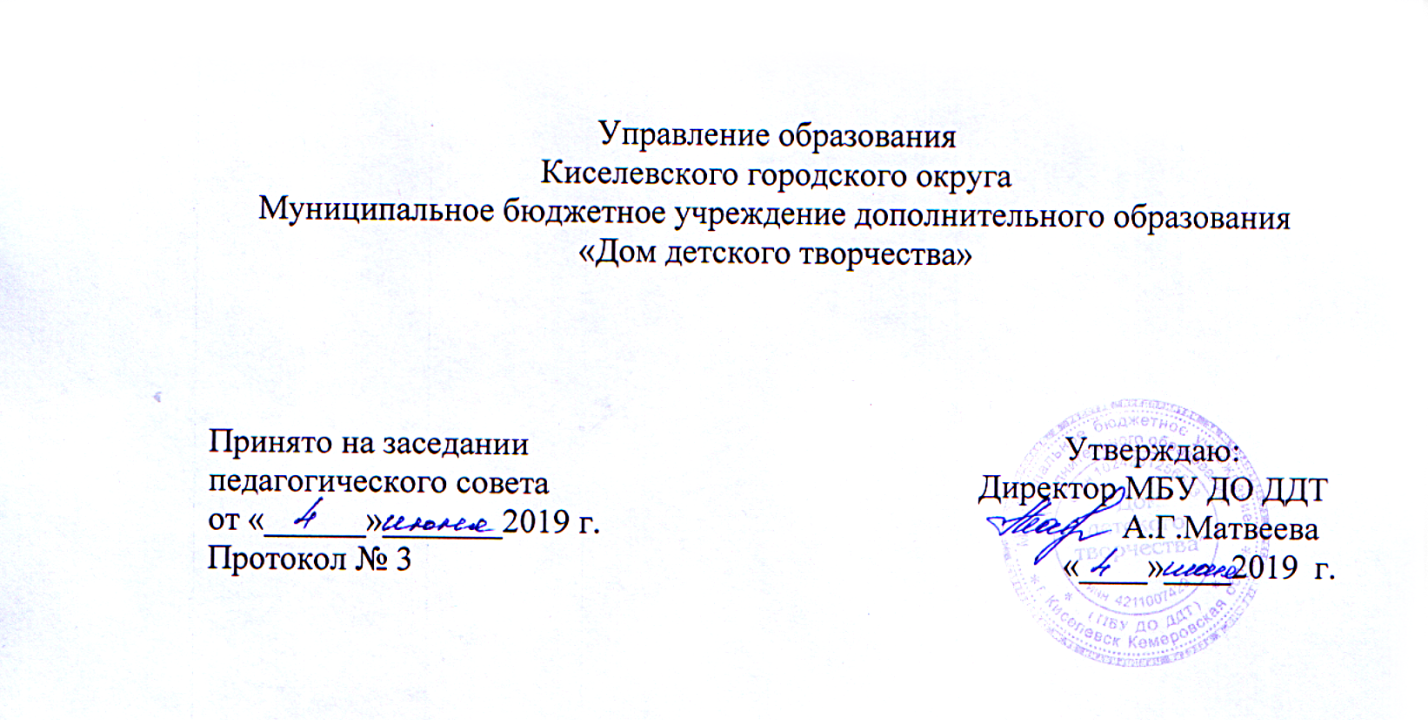 Дополнительная общеобразовательная общеразвивающая программафизкультурно-спортивной направленности«Спорт+ танец»Для учащихся 12-18 летСрок реализации 1 годаАвтор-составитель:Андреенкова   Наталья  Александровна,
педагог дополнительного образованияКиселевский городской округ2019г.СодержаниеПояснительная записка	3Учебно - тематический план	8Содержательная характеристика	9Методическое обеспечение программы	13Список литературы  для педагога	15Список литературы  для учащихся	17Приложение	18Пояснительная запискаДополнительная  общеобразовательная общеразвивающая программа «Спорт+ танец» физкультурно–спортивной направленности,  способствует воспитанию здорового, спортивного, активного, уверенного в себе, человека, с развитым чувством мышц своего тела и ответственности за своё здоровье. Программа модифицированная, продвинутого уровня направлена для творческой самореализации учащихся посредством аэробных направлений спорта. В процессе освоения  общеобразовательной программы у учащиеся формируется красивая фигура, чувство ритма и пластики, правильное представление о здоровом образе жизни, а также такие общечеловеческие качества как единство, самостоятельность, творчество.  Актуальность программы «Спорт+ танец» заключается в том, что в последнее время многие учащиеся ведут малоподвижный образ жизни в связи с увлечением современных гаджитов, социальных сетей, компьютерных игр  и телевизионных передач. Все это  плохо сказывается на здоровье и может стать причиной многих заболеваний, особенно опорно-двигательного аппарата. Занятия аэробикой развивают способность организма к усвоению кислорода и включают в данный процесс системы кровообращения, дыхания и тканевого обмена, что придает им оздоровительную ценность. Новизна программы состоит в том, что на занятиях используются различные виды аэробики, как танцевальной, так и спортивно-оздоровительной, основы современного танца, что позволяет по окончанию полного программного  обучения подготовить разносторонне развитого, уверенного, с активной жизненной позицией учащегося. Педагогическая целесообразность программы заключается в логически выстроенной системе, направленной, с одной стороны на физическое развитие учащихся, с другой стороны на формирование волевых и лидерских качеств, способствующих творческому и нравственно-этическому воспитанию, а также применение на практике полученных знаний, умений и навыков, в концертной, и соревновательной деятельности. Цель программы: формирование и укрепление физического здоровья учащихся через занятия аэробикой. Поставленная цель реализуется через решение следующих задач:формировать навыки и умения, необходимые для занятий аэробикой, познакомить с  историей развития аэробики;укреплять здоровье и развить физические качества: силу, быстроту, ловкость, координацию, выносливость, гибкость, формировать правильную осанку;формировать общую культуры учащихся, способной адаптироваться в современном обществе; расширять знания об упражнениях  и овладение  новыми движениями с повышенной координационной сложностью;воспитывать ценностное отношение к здоровому образу жизни, высокие моральные, волевые и эстетические качества.Отличительные особенности программы Содержание  программы  способствует формированию двигательного умения и дальнейшего его совершенствования, вплоть до перехода в навык. Включенность в содержание программы разнообразных видов аэробики  и спортивно-оздоровительных комплексов, информация о здоровом и полноценном питание, о начальных навыках массажа и самомассажа и анатомическом строение организма привлекает на занятие аэробикой не только девушек, но и юношей.Сроки реализации, продолжительность образовательного процессаПрограмма предназначена для учащихся 12-17 лет и рассчитана  на 1 год , 216  часов  Содержание программы выстроено в соответствии с возрастными особенностями учащихся подросткового  возраста.  В организме подростков происходит ряд анатомо-физиологических и психологических изменений: быстро растет масса тела (от 4 до ), увеличивается степень окостенения, нарастает мускульная сила, объем сердца увеличивается примерно на четверть, меняется состояние нервной системы. Кроме того, важным содержанием самосознания подростка является образ его физического «Я», т.е. это представление о своем физическом облике.Приемы и методы обучения.  Спорт требует от учащихся умения ориентироваться в нестандартных ситуациях, поэтому возникает необходимость использовать как традиционные, так и специфические методы.Специфические методы:1. Методы обучения двигательным действиям, т.е. практические методы:- обучение в целом (применяется при разучивании простейших упражнений);- обучение по частям (расчленение сложного технического действия на самостоятельные элементы); 2. Методы строго регламентированного упражнения:- равномерный (однократная работа с постоянной скоростью);- переменный (однократная работа с переменной скоростью);- интервальный (повторение одной и той же работы с указанным интервалом отдыха);- повторный (повторение одной и той же работы); 3. Методы частично регламентированного упражнения: игровой, соревновательный, круговой.Неспецифические методы:1. Методы использования слова - теоретические сведения, указание ошибок, оценка достаточных результатов, задание, подсчет;2. Методы наглядного восприятия:- показ;- демонстрация (фото, графические изображения, плакаты, рисунки мелом, предметные пособия).Формы и режим занятийЗанятия по программе   «Движение и ритм» проводятся в режиме - 3 раза в неделю по 2 часа Основной формой занятий является спортивная тренировка, но, учитывая психофизиологические особенности учащихся данного возраста, занятие может проходить в виде соревнования, спортивного праздника «Мисс аэробика», самотренировки – домашние самостоятельные тренировочные занятия, физический труд, игра – это такие формы занятий, которые направлены на повышение уровня тренированности, тестирование – проверка уровня физического развития.Ожидаемые результаты и способы их проверкиПроверка результатов образовательной деятельности происходит в три этапа:I этап – предварительное определение уровня знаний, умений и навыков в начале учебного года в форме тестирования, анкетирования, устного опроса по основным разделам программы;II этап– промежуточный (тематический) контроль знаний, умений и навыков по разделам программы (опрос, карточки-задания, тестирование, зачетные занятия);III этап – итоговая проверка знаний, умений и навыков, приобретенных обучающимися на данном этапе (проведение показательных соревнований, праздников, выступлений, участие в мероприятиях города).Ожидаемые результаты  обучения По окончанию программы  учащиесязнают: - что такое БАТ, польза точечного массажа, применение- для чего необходимы силовые тренировки; - упражнения йоги; - различия между видами  аэробики, шейпинга, степ - аэробики, аэробики – йоги;- как составить комплекс упражнений.умеют:- самостоятельно придумывать комплекс разминки;- исправлять технические ошибки при выполнении упражнений;- подбирать музыкальное сопровождение для своего комплекса упражнений;- выполнять упражнения шейпинга, степ - аэробики, аэробики – йоги.владеют: - навыками    составления  танцевальных комбинаций, упражнений в комплексе и выполнения их под музыку;- навыками самостоятельного выполнения комплексов упражнений;- навыками выполнения комплексов степ - аэробики на скамье.Формы подведения итогов реализации программыФормой подведения итогов реализации программы является тестирование и показательные выступления (выполнение мини-комплекса ритмической гимнастики (лично, в парах, в тройках, группах) под музыку). Соревнование «Мисс аэробика» внутри объединения, отчётный концерт коллектива, участие в  муниципальных, областных фестивалях, региональных, всероссийских и международных  конкурсахКонтроль и диагностика освоения программы осуществляется на зачётных, контрольных занятиях, на открытых занятиях перед родителями, педагогами, на отчётном концерте в конце года, участие в районных, городских и областных  конкурсах.Учебно - тематический планСодержательная характеристикаВведение (2ч).Теория. Характеристика разделов программы, особенности обучения. Техника безопасности на занятиях.Практика Игры на сплочение, внимание учащихся и организацию коллектива. Тест: «В какой ты форме».2. Основы знаний (2ч).2.1 Точечный массаж и его значение.Теория. Что такое БАТ (биологически активная точка), польза точечного массажа, применение.Практика. Знакомство с точками, с техникой выполнения точечного массажа, выполнение индивидуально и в парах.2.2 Диетическое питание. Значение диетического питания в жизни спортсменовТеория.  Специальное, рациональное питание спортсменов, значение.Практика. Составление, дневного рациона питания для девушек и юношей, занимающихся аэробикой в зависимости от возраста и физической нагрузки.3.Разминка (60ч).3.1 Комплекс разминки в среднем темпе, построенный на элементах хип-хопа, джаз, модерн.Практика.  Обучение, повторение, совершенствование и контроль комплекса разминки в среднем темпе, работа под подсчёт и под музыку.3.2 Комплекс разминки в быстром темпе, построенный на элементах хип-хопа, джаз, модерн.Практика.  Обучение, повторение, совершенствование и контроль комплекса разминки в быстром темпе, работа под музыку, 3 мин с интервалом отдыха 2 мин. 3.3 Мини-комплексы ритмической гимнастики.Практика. Обучение, повторение, совершенствование контроль и показ мини-комплекса ритмической гимнастики, темп медленный3.4 Мини-комплексы ритмической гимнастики +элемент акробатики.Практика. Обучение, повторение, совершенствование и показ мини-комплекса ритмической гимнастики + элемент акробатики ( боковой переворот, мост, темповой переворот).3.5 Мини-комплексы ритмической гимнастики + фигурное перестроениеПрактика. Обучение, повторение, совершенствование и контроль выполнения мини-комплекса ритмической гимнастики + фигурное перестроение ( из одной шеренги в две, из одной колонны в три, «улитка» «змейка»). Выполнение комплексов под музыку в заданном темпе в парах, группах.4. Комплексы (120ч).4.1 Комплекс с равномерной нагрузкой на все группы мышцПрактика. Обучение, повторение, совершенствование и показ комплекса с равномерной нагрузкой на все мышцы без предмета.4.2 Комплекс с равномерной нагрузкой на все группы мышц, в парахПрактика. Обучение, повторение, совершенствование и показ комплекса с равномерной нагрузкой на все мышцы, в парах.4.3 Комплекс с равномерной нагрузкой на все группы мышц, подгруппами, со скамейкой и скакалкойПрактика. Обучение, повторение, совершенствование и показ комплекса с равномерной нагрузкой на все мышцы, подгруппами, со скамейкой и скакалкой.4.4 Комплекс с равномерной нагрузкой на все группы мышц, с отягощениемПрактика.  Обучение, повторение, совершенствование и контрольный показ комплекса с равномерной нагрузкой на все мышцы, с отягощением.4.5 Упражнения с основной нагрузкой на мышцы верхних конечностей.Практика.  Обучение, повторение, совершенствование и контрольный показ комплекса с равномерной нагрузкой на мышцы, верхних конечностей.4.6 Комплекс упражнений с основной нагрузкой на мышцы нижних конечностейПрактика. Обучение, повторение, совершенствование и контрольный показ комплекса с равномерной нагрузкой на мышцы, нижней конечностей.4.7 Комплекс упражнений на растягивание мышцПрактика. Обучение, повторение, совершенствование комплекса упражнений на растягивание.4.8 Йога. Основные позы. Особенности музыкального сопровождения. РелаксацияПрактика. Обучение, повторение, совершенствование и выполнение основных поз йоги, асаны, упражнения хатха- йоги. Релаксация.4.9 Силовые упражненияПрактика. Обучение, повторение, совершенствование и контрольное выполнение силового комплекса с равномерной нагрузкой на все мышцы.4.10   Силовые упражнения, в парах.Практика. Обучение, повторение, совершенствование, закрепление и контрольное выполнение силового комплекса в парах.Выполнение комплексов упражнений с предметами (манжетами с отягощением) и без предметов, в парах, группах, индивидуально5. Аэробные виды спорта (32ч).5.1 Степ – аэробика (3 класс сложности)Практика. Обучение, повторение, совершенствование и контрольный показ комплекса степ – аэробики равномерной нагрузкой все мышцы, под музыку, 3 – ой класс сложности, темп средний.5.2 Шейпинг (3 класс сложности), 3 – й уровень сложностиПрактика.  Обучение, повторение, совершенствование и контрольный показ комплекса шейпинг упражнений под музыку с равномерной нагрузкой все мышцы, 3 – ой класс сложности.5.3 Фитнес (3 класс сложности)Практика.  Обучение, повторение, совершенствование и контрольный показ комплекса фитнес упражнений, с равномерной нагрузкой все мышцы, под музыку, 3 – ой класс сложности, темп переменный.5.4 Аэробные виды спорта, контрольПрактика. Проверка технического уровня выполнения аэробных упражнений: фитнес, степ – аэробика, шейпинг. 	Условия реализации программы	Успешная реализация дополнительной общеразвивающей программы «Движение и ритм» возможна при наличии следующего  материально - технического обеспечения:спортивный   зал;спортивное оборудование кабинета: маты, мел, скамейки, скакалки, шведская гимнастическая стенка, гимнастическая полка;техническое обеспечение: магнитофон, фотоаппарат, телевизор, DVD проигрыватель.Методическое обеспечение программыСписок литературы  для педагогаВеденеева И. Будь молодой и грациозной [Текст]:  Москва, Молодая гвардия 2009г.Воскресенская В.М. Энциклопедия для девочек, [Текст]:   2-е издание, М.: МПБ «Респекс», 2009 г., 528 с.Горцев Г. «Ничего лишнего: Аэробика, фитнес, шейпинг» [Текст]: /  Ростов-на Дону «Феникс» 2009 г.Ж-л «SHAPE» Упражнение №1 [Текст] /специальный выпуск/, 2010 г., 100 с.Ж-л «Массовик - затейник», [Текст]/ Новосибирск: ООО «АБЗАЦ-К», 2010 г, 248 с.Иваницкий В.Н.. Массаж восточный и европейский [Текст]: учеб, пособие /   М.: «Феникс». 2009 г., 204 с.Иванова О.А. Формула красоты [Текст] / М.: «…», 2009 г., 74 с.Ковалько В.И.,  Поурочные разработки по физкультуре [Текст]: /  Москва «ВАКО»-2009г.Колодницкий Г.А., Кузнецов В.С. «Ритмические упражнения, хореография и игры» [Текст]: учеб, пособие /  «Дрофа» Москва 2011г.Купер Кеннет. Аэробика для хорошего самочувствия, [Текст]: учеб, пособие /  2-е изд., М.: «Физкультура и спорт», 2010г., 288 с.Ротерс Т.Т., Музыкально–ритмическое воспитание и художественная гимнастика [Текст]:  учебное пособие для педучилищ. М.: «Просвещение», 2009 г., С. 3-92Сборник  методических  рекомендаций в помощь педагогу дополнительного  образования [Текст]: учеб, пособие /  Кемерово, 2006г.Смирнова Н.Г., Бочкарева Н.И. Уроки хореографии в образовательных  учреждениях [Текст]: учеб, пособие /  Учебно-методическое пособие. Кемерово, 2009г.Харвест М. Игры в школе [Текст]: М.: «АСТ», 2010 г., 16-84 с.Харвест М. Йога пять минут в день, и вы в отличной форме [Текст]: учеб, пособие /   М.: «РИПОЛ Классик», 2009 г., 61Шипилина И.А., Аэробика [Текст]: учеб, пособие / Ростов-на-Дону, «Феникс» - 2009г.Эйтвик Г., Бриза О. Фигура мирового стандарта [Текст]: М.: «АСТ», 2010 г., 143 с.Яных Е.Л.,  Захаркина В.А. [Текст]: учеб, пособие /  Степ – аэробика АСТ-сталкер-2006г.Список литературы  для учащихсяАэробика плюс сила и гибкость: физкультура для всех / Иванова О.А., Дикаревич Л.М. // Здоровье. - 1993. - № 1. - С.42-43.Горцев Г. Аэробика. Фитнесс. Шейпинг. - М.: Вече, 2001Ильяшенко Н.Ф. Ритмическая гимнастика в системе физического воспитания в вузах.Крючек Е.С. Аэробика, содержание и методика проведения  оздоровительных занятий. - М.: Терра-Спорт, 2001Лисицкая Т.С., Сиднева Л.В. Аэробика: В 2т., 2002.Приложение Тезаурус1.Асаны – это статистические упражнения, применяемые йогами для укрепления здоровья и развития более высокого уровня сознания, что в конечном счете приводит к физическому и духовному совершенству.    2.БАТ – биологически активная точка.3.Балансовые упражнения – сохранение собственного равновесия и   уравновешивания одного или нескольких партнеров.4.Випарита карани – перевернутая роза.5.Йога – это сочетание работы физической и духовной.6.Одиночные: шпагаты, мосты, стойки, равновесие.7.Падманаса – поза лотоса.8.Парные упражнения – различные виды поддержек.9. Сарвангасана – поза для всех частей тела.10.Сидхасана – совершенная поза.11.Сукхасана – удобная поза.Приложение № 2Вводный контроль знаний, умений и навыков по спортивной аэробике учащихся    1. ТестированиеПрыжки со скакалкой – прыжки со скакалкой на двух без промежуточных подскоков, вращая скакалку вперёд, средний темп – 100 прыжков в минуту.    Серия тестов, – «В КАКОЙ ТЫ ФОРМЕ» (см. вводный контроль 1 – й год обучения), третий уровень сложности.   2. Работа по карточкам с заданием – самостоятельная подготовка танцевальной композиции с элементами упражнений степ – аэробики, шейпинга или фитнесса - работа в группе.   3. Устный опрос1. Как расшифровывается термин БАТ? (биологически активная точка)2. Каков суточный рацион ккал полезен для растущего организма, ведущего активный образ жизни? (2800 – 3200)3. Сколько граммов фруктов необходимо принимать в пищу в день?(400гр.)4. Сколько раз в день необходимо питаться? (3 раза, а растущему организму 4 – 5раз)5.Как вы понимаете фразу сбалансированное питание?6.Перечислите основные правила техники безопасности на занятиях по спортивной аэробике?Итоговый контроль знаний, умений и навыков по спортивной аэробике учащихся 1. ТестированиеПрыжки со скакалкой – прыжки со скакалкой на двух без промежуточных подскоков, вращая скакалку вперёд, средний темп – 110 прыжков в минуту.    Серия тестов, – «В КАКОЙ ТЫ ФОРМЕ» (см. вводный контроль 1 – й год обучения), третий уровень сложности.2. Работа по карточкам с заданиемВарианты отжимания в упоре лежа спереди и сбоку Карточка №11 – в упоре на коленях, голени на полу;2 – опираясь о колено;3 – в упоре присев (с согнутыми ногами);4 – ноги врозь.Карточка №21 – сидя в шпагате;2 – ноги вместе;3 – с опорой руками на гимнастическую скамейку; 4 – с опорой ногами на гимнастическую скамейку;5 – отводя одну ногу назад.Карточка №31 – ноги в линии (правой, левой);2 – сгибая одну ногу вперед и в сторону;3 – ноги скрестно (правой, левой);4 – отжимание с широко разведенными руками или перенося массу тела с одной руки на другую (рука разгибается в конце движения).Карточка №41 – круги плечевым поясом в переднее-заднем направлении, сгибая и разгибая руки; 2 – упор лежа, сгибая руки, передвижение приставными шагами в упор лежа; 3 – руки скрестно;4 – из упора на гимнастической скамейке, поочередно переставляя руки, перейти в упор лежа на полу, а затем в обратном порядке перейти в упор на гимнастическую скамейку.Карточка №51 – в упоре на предплечьях, поочередно разгибая руки, выйти на упор лежа, а затем возвратиться в и.п.;2 – из упора на предплечьях, одновременно разгибая руки, выйти в упор лежа и возвратиться в и.п.;3 – отжимание в упоре лежа боком (в упоре одна рука на уровне плеча, другая на 15 см впереди на уровне уха); замет поменять положение рук;4 – в упоре лежа правым боком, опираясь бедрами о пол, а затем то же с выпрямленным телом.Карточка №61 – в упоре лежа боком, сгибая и разгибая одновременно руку и ногу;2 – удерживая одной рукой другую руку за запястье;3 – на одной руке с отведением одноименной и разноименной ноги;4 – в упоре лежа с передвижением приставными шагами в упоре лежа вправо и влево.Варианты отжимания в седее и упоре сзади Карточка №11 – в седее углом ноги врозь;2 – в седе углом;3 – в упоре лежа сзади согнув ноги;4 – то же, что 28, с подниманием одной ноги вперед;5 – в упоре присев сзади, руки на гимнастической скамейке.Карточка №21 – то же, что 30,с подниманием одной ноги вперед;2 – в упоре присев сзади с опорой руками о скамейку, одну ногу положить на бедро другой ноги; 3 – сгибание и разгибание рук, в упоре сзади и спереди с поворотами кругом, опираясь руками о гимнастическую скамейку;4 – в упоре лежа сзади согнув ноги с опорой о скамейку.В каждой карточке указываются 3 упражнения из 34, задача учащихся составить и выполнить под музыку комплекс упр.3. Домашнее задание – самостоятельная подготовка танцевальной композиции с элементами упражнений степ – аэробики, шейпинга или фитнесса.№Раздел. ТемаВсегоТеорияПрактика1Введение2112Основы знаний22.1Точечный массаж и его значение112.2Диетическое питание. Значение диетического питания в жизни спортсменов113Разминка60603.1Комплекс разминки в среднем темпе построенный на элементах хип-хопа, джаз, модерн883.2Комплекс разминки в быстром темпе построенный на элементах хип-хопа, джаз, модерн10103.3Мини-комплексы ритмической гимнастики16163.4Мини-комплексы ритмической гимнастики +элемент акробатики12123.5Мини-комплексы ритмической гимнастики + фигурное перестроение14144.Комплексы1201204.1Комплекс с равномерной нагрузкой на все группы мышц14144.2Комплекс с равномерной нагрузкой на все группы мышц, в парах664.3Комплекс с равномерной нагрузкой на все группы мышц, подгруппами, со скамейкой и скакалкой12124.4Комплекс с равномерной нагрузкой на все группы мышц, с отягощением16164.5Упражнения с основной нагрузкой на мышцы верхних конечностей10104.6Комплекс упражнений с основной нагрузкой на мышцы нижних конечностей14144.7Комплекс упражнений на растягивание мышц10104.8Йога. Основные позы. Особенности музыкального сопровождения. Релаксация16164.9Силовые упражнения14144.10Силовые упражнения, в парах885Аэробные виды спорта32325.1Степ – аэробика (3 класс сложности)10105.2Шейпинг (3 класс сложности), 3 – й уровень сложности10105.3Фитнесс (3 класс сложности)10105.4Аэробные виды спорта, контроль22ИТОГО:2163213РазделДидактический материалИнформационно - методический материалВведениеПодвижные игры на развитие быстроты, ловкости, координации движений.Фонотека аудиозаписейТематическая папка – «Точечный массаж и его значение»Тематическая папка – «Диетическое питание. Значение диетического питания в жизни спортсменов»РазминкаКомплекс разминки в среднем темпеКомплекс разминки в быстром темпеМини-комплексы ритмической гимнастикиМини-комплексы ритмической гимнастики +элемент акробатикиМини-комплексы ритмической гимнастики + фигурное перестроениеФонотека аудиозаписейРазработки праздников: «Мисс аэробика».«Правильное питание – залог здоровья».КомплексыКомплекс с равномерной нагрузкой на все группы мышцКомплекс с равномерной нагрузкой на все группы мышц, в парахКомплекс с равномерной нагрузкой на все группы мышц, подгруппами, со скамейкой и скакалкойКомплекс с равномерной нагрузкой на все группы мышц, с отягощениемУпражнения с основной нагрузкой на мышцы верхних конечностейКомплекс упражнений с основной нагрузкой на мышцы нижних конечностейКомплекс упражнений на растягивание мышцЙога. Основные позы. Особенности музыкального сопровождения. РелаксацияСиловые упражнения.Силовые упражнения, в парах.Фонотека аудиозаписейТаблицы:- Номограмма для определения конституции тела.- Расхода энергии при занятии аэробными видами спорта.Аэробные виды спортаКонтрольно-диагностические материалы «Аэробные виды спорта»Фонотека аудиозаписейВидеоматериал – «Степ – аэробика (3 класс сложности)Видеоматериал – «Шейпинг (3 класс сложности), 3 – й уровень сложностиВидеоматериал – «Фитнесс (3 класс сложности)